Программа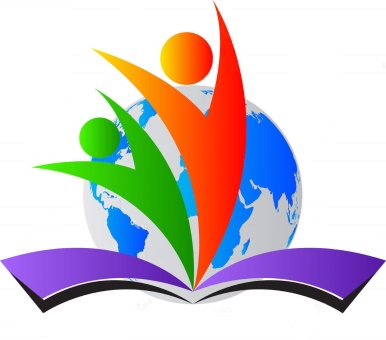 Педагогического марафона в Ермаковском районе«Формирование функциональной грамотности: что необходимо и можно сделать в ближайшей перспективе»Цель марафона: запуск изменений в деятельности педагогов, педагогических коллективов, необходимых для формирования функциональной грамотности, являющейся одним из ключевых показателей качества общего образования в международном контексте.1 этап – теоретический (с 29 октября по 12 ноября 2020 г.)1 этап – теоретический (с 29 октября по 12 ноября 2020 г.)1 этап – теоретический (с 29 октября по 12 ноября 2020 г.)1 этап – теоретический (с 29 октября по 12 ноября 2020 г.)1 этап – теоретический (с 29 октября по 12 ноября 2020 г.)Вебинары VI Краевого педагогического марафона «Формирование функциональной грамотности: что необходимо и можно сделать в ближайшей перспективе»https://kipk.ru/images/news-2020/Программа_вебинаров_к_педмарафону.pdfВебинары VI Краевого педагогического марафона «Формирование функциональной грамотности: что необходимо и можно сделать в ближайшей перспективе»https://kipk.ru/images/news-2020/Программа_вебинаров_к_педмарафону.pdfВебинары VI Краевого педагогического марафона «Формирование функциональной грамотности: что необходимо и можно сделать в ближайшей перспективе»https://kipk.ru/images/news-2020/Программа_вебинаров_к_педмарафону.pdfВебинары VI Краевого педагогического марафона «Формирование функциональной грамотности: что необходимо и можно сделать в ближайшей перспективе»https://kipk.ru/images/news-2020/Программа_вебинаров_к_педмарафону.pdfВебинары VI Краевого педагогического марафона «Формирование функциональной грамотности: что необходимо и можно сделать в ближайшей перспективе»https://kipk.ru/images/news-2020/Программа_вебинаров_к_педмарафону.pdfРесурсная карта «Теория и практика формирования и оценивания функциональной грамотности»http://ermuo.ru/data/metodika_and_detsady/panorama.docx Ресурсная карта «Теория и практика формирования и оценивания функциональной грамотности»http://ermuo.ru/data/metodika_and_detsady/panorama.docx Ресурсная карта «Теория и практика формирования и оценивания функциональной грамотности»http://ermuo.ru/data/metodika_and_detsady/panorama.docx Ресурсная карта «Теория и практика формирования и оценивания функциональной грамотности»http://ermuo.ru/data/metodika_and_detsady/panorama.docx Ресурсная карта «Теория и практика формирования и оценивания функциональной грамотности»http://ermuo.ru/data/metodika_and_detsady/panorama.docx 2 этап – муниципальный (с 16 по 30 ноября 2020 г.)2 этап – муниципальный (с 16 по 30 ноября 2020 г.)2 этап – муниципальный (с 16 по 30 ноября 2020 г.)2 этап – муниципальный (с 16 по 30 ноября 2020 г.)2 этап – муниципальный (с 16 по 30 ноября 2020 г.)дата, времяФормат мероприятияОрганизаторТема, цельссылка на мероприятиеУправленцам. Конференции Zoom.Управленцам. Конференции Zoom.Управленцам. Конференции Zoom.Управленцам. Конференции Zoom.Управленцам. Конференции Zoom.12.11.202010.00Семинар для  управленческих команд ООЧерепахина Татьяна Петровна, заместитель директора МБУ «Ермаковский ИМЦ»Тема: «Функциональная грамотность: вызовы и эффективные практики. Методическое сопровождение деятельности учителя по формированию функциональной грамотности».Цель:  Актуализация изменений в деятельности педагогов, педагогических коллективов, необходимых для формирования функциональной грамотности.https://us04web.zoom.us/j/6696454018?pwd=eloxbGpUaHN0SkxNUzN5alltcmg1Zz09Идентификатор конференции: 669 645 4018
Код доступа: 1kK10L16.11.202013.00СеминарЛенкова Елена Александровна, руководитель РМО учителей начальных классов, МБОУ «Новополтавская СШ"Тема: «Формирование функциональной грамотности: навязанная необходимость или требования жизни. Подходы к формированию функциональной грамотности».https://us04web.zoom.us/j/7581653374?pwd=YTc4aDdSMUlVaGFSNXovVG9MczlmUT09 Идентификатор конференции: 758 165 3374
Код доступа: 12323.11.20014.00Обучающий семинарНесяева Светлана Борисовна, руководитель  «Школы молодого педагога»Тема: «Технология Lesson Study в разработке занятий по формированию функциональной грамотности».https://us04web.zoom.us/j/8230434854 Идентификатор конференции: 823 043 4854
Код доступа: 555555Практики формирования функциональной грамотности. Конференции Zoom.Практики формирования функциональной грамотности. Конференции Zoom.Практики формирования функциональной грамотности. Конференции Zoom.Практики формирования функциональной грамотности. Конференции Zoom.Практики формирования функциональной грамотности. Конференции Zoom.23.11.202015.00Мастер - классШишкин Сергей Васильевич, учитель физики и информатики МБОУ «Ермаковская СШ№1»Тема: «Цифровые технологии при очной и дистанционной формах обучения».Цель:  Использование цифровых технологий для организации образовательного и воспитательного процесса с целью повышения их эффективности, качества и  успешной социализации обучающихся.https://us05web.zoom.us/j/81679462936?pwd=ci9IeUVlQkdiblM3SVl2ZmVEMjBsUT09
Идентификатор конференции: 816 7946 2936
Код доступа: RV851j25.11.202014.30ВебинарЕременко Елена Юрьевна, учитель биологии МБОУ «Танзыбейская СШ»Тема: «Развитие здоровьесберегающей грамотности учащихся на занятиях внеурочной деятельности».Цель: организация деятельности обучающихся по формированию потребности здорового образа жизни средствами СДО при программы курса внеурочной деятельности «Жить здорово».https://us05web.zoom.us/j/9364839325?pwd=aXFrREdMeTJzRzZwam5JZi9KQjJOQT09Идентификатор конференции: 936 483 9325
Код доступа: 1848XS26.11.2020Практическое занятиеУпирова Елена Александровна, учитель начальных классов;Преина Наталья Андреевна, учитель физики Филиал МБОУ  "Ермаковская средняя школа № 2" "Новоозерновская основная школа"Тема: «Формирование функциональной грамотности  у обучающихся через  систему заданий в образовательном процессе».Цель: Создать условия для формирования функциональной грамотности (читательской, математической, естественнонаучной) среди обучающихся 1-9 классов.Ссылка на запись после проведения мероприятия23.11.2020Круглый столТкаченко Елена Брониславовна, учитель МБОУ «Араданская ОШ»Тема: «Формирование читательской грамотности на разных предметах».Цель: Формирование и совершенствование читательской грамотности современного школьника.Ссылка на запись после проведения мероприятия 27.11.2020СеминарМахова Светлана Юрьевна, заместитель директора по УВР МБОУ «Нижнесуэтукская СШ»Тема: «Функциональная (математическая)  грамотность – способность решать жизненные задачи».Цель: Рассмотреть особенности работы с заданиями, направленными на формирование математической грамотности.Ссылка на запись после проведения мероприятия30.11.202014.00СеминарФилимонова Ольга Петровна, учитель начальных классов МБОУ «Ивановская СШ»Тема: «Формирования функциональной грамотности на основе проектной задачи». Цель: дать характеристику метода решения проектных задач как инструмента формирования ФГ.https://us05web.zoom.us/j/85465494218?pwd=M1RJdEJoaHpKNGxjMklLdDJ4UTFqQT09 Идентификатор конференции: 854 6549 421830.11.202014.00Мастер -класс Жупанская Лариса Ивановна, Учитель биологии МБОУ «Мигнинская СШ»Тема: «Применение заданий естественнонаучного цикла для развития  функциональной грамотности обучающихся».Цель: Познакомить с педагогическим опытом применения заданий PISA для развития функциональной грамотности на уроках биологии, географии, химии, физики.https://us04web.zoom.us/j/6696454018?pwd=eloxbGpUaHN0SkxNUzN5alltcmg1Zz09Идентификатор конференции: 669 645 4018Код доступа: 1kK10LУроки 4К. Конференции Zoom.Уроки 4К. Конференции Zoom.Уроки 4К. Конференции Zoom.Уроки 4К. Конференции Zoom.Уроки 4К. Конференции Zoom.27.11.202014.00Семинар - практикумГлинкина Г.В., к.п.н. КК ИПК,Артёмова Ирина Николаевна, учитель физики,Орешкова Наталья Владимировна, учитель начальных классов,Жукова Ольга Сергеевна, учитель начальных классов,Афанасьева Наталья Евгеньевна, учитель математики, Череповская Майя Анатольевна, учитель русского языка и литературы МБОУ «Танзыбейская СШ»Тема: «Формирование компетенций 4К с применением технологий СДО».Цель: Формирование компетенций и их интеграция в современном образовательном процессе.https://us04web.zoom.us/j/6696454018?pwd=eloxbGpUaHN0SkxNUzN5alltcmg1Zz09Идентификатор конференции: 669 645 4018
Код доступа: 1kK10L27.11.202015.00СеминарШевченко Лайла Николаевна, учитель русского языка и литературы МБОУ «Жеблахтинская СШ»Тема: «Развитие 4К у школьников через классные часы».Цель: обогатить педагогическими техниками и инструментами по развитию функциональной грамотности через классные часы.https://us04web.zoom.us/j/7855456556?pwd=WGFLS1FQcTZkb0dqdys4ZnJVZTBVdz09Идентификатор конференции: 785 545 6556
Код доступа: 123Оценивание функциональной грамотности. Конференции Zoom.Оценивание функциональной грамотности. Конференции Zoom.Оценивание функциональной грамотности. Конференции Zoom.Оценивание функциональной грамотности. Конференции Zoom.26.11.202014.00СеминарГлущенко Наталья Сергеевна, директор;Демченко Оксана Валерьевна, заместитель директора по УВР МБОУ «Ойская СШ»Тема: «Педагогический мониторинг в формировании и развитии функциональной грамотности обучающихся».Цель: представление опыта педагогов школы по использованию педагогического мониторинга в формировании функциональной грамотности (читательская грамотность).https://us05web.zoom.us/j/88059608201?pwd=cnd1OE1Ed1F3TEFCNFZkT1daa0JkQT09Идентификатор конференции: 880 5960 8201
Код доступа: y2JuDH24.11.202014.00СеминарБабич Елена Ивановна, учитель биологии МБОУ «Салбинская СШ»Тема: «Внутриклассное оценивание на уроках биологии как фактор формирования естественнонаучной грамотности».Цель: ознакомить участников с понятием естественнонаучная  грамотность, обсудить приёмы внутриклассного оценивания, определить какие методы и приёмы способствуют формированию функциональной грамотности.https://us04web.zoom.us/j/75964977259?pwd=YU8wT1NzemplcUhRTWZEemx2SklzQT09Идентификатор конференции: 759 6497 7259
 Код доступа: 7aJHeФункциональная грамотность в ДОУ. Конференции Zoom.Функциональная грамотность в ДОУ. Конференции Zoom.Функциональная грамотность в ДОУ. Конференции Zoom.Функциональная грамотность в ДОУ. Конференции Zoom.Функциональная грамотность в ДОУ. Конференции Zoom.20.11.202013.30СеминарГордиенко Светлана Михайловна, старший воспитатель МБДОУ «Ермаковский детский сад №5»Тема: Формирование основ финансовой грамотности в дошкольных образовательных учреждениях.Цель: совершенствование профессиональных компетенций педагогических работников в области финансовой грамотности детей старшего дошкольного возраста.https://us04web.zoom.us/j/73241764876?pwd=N1FYckNJVythN0JLYUF2dkVtd0poQT09 Идентификатор конференции: 732 4176 4876Код доступа: 5M0QV224.11.202010.00СеминарЛогачева Светлана Ивановна, воспитатель, Мартынова Ольга Николаевна,  МБДОУ «Ермаковский детский сад №3»Тема: «Игра как технологическая основа формирования и развития функциональной грамотности на ступени дошкольного образования по речевому развитию».Цель: повысить уровень компетенции педагогов ДОУ в области развития речи.      https://us05web.zoom.us/j/8134078963?pwd=MFh0U3pTR200K3dxdUpEdlFDWS92dz09Идентификатор конференции: 813 407 8963Код доступа: ivh6Nu25.11.202013.00СеминарГордиенко Светлана Михайловна, старший воспитатель МБДОУ «Ермаковский детский сад №5»Тема: Использование методов и приемов технологии решения исследовательских задач (ТРИЗ) в дошкольных образовательных организациях.Цель: повысить уровень компетенции педагогов ДОУ в применении технологии ТРИЗ.      https://us04web.zoom.us/j/77699039129?pwd=TStNZzhtaGgyUDBZU2FaYVlhQVZzQT09Идентификатор конференции: 776 9903 9129Код доступа: 5THKCw27.11.202013.00Семинар - практикумХрапунова Людмила Александровна,старший воспитатель МБДОУ «Ермаковский детский сад №2»Тема: Здоровьесберегающие технологии в ДОУ. Цель: представление общественности опыта педагогов дошкольного учреждения по программе внедрения инновационных технологий.https://us05web.zoom.us/j/84515610702?pwd=TW1QS0I1RThBeW5aV2wwNCtaT1FqUT09 Идентификатор конференции: 845 1561 0702Код доступа: 21zhkb30.11.202013.00Семинар - практикумХрапунова Людмила Александровна,старший воспитатель МБДОУ «Ермаковский детский сад №2»Тема: «STEM-образование в детском саду для формирования функциональной грамотности».Цель: Изменение подходов  педагогов к построению образовательного процесса за счет внедрения и реализации образовательных модулей программы STEM.https://us05web.zoom.us/j/89262899441?pwd=czUrZUlNTFE2YXN6ZXJRVUxKTGN5Zz09 Идентификатор конференции: 892 6289 9441Код доступа: 1pHGd6